Maharaja Ranjit Singh Punjab Technical University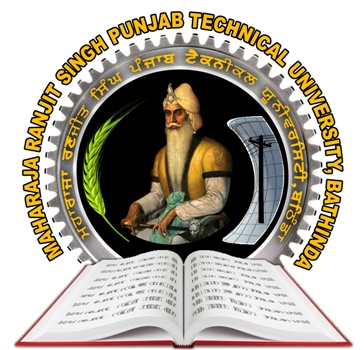 Dabwali Road, Bathinda-151001 (Punjab)B.Sc. (Fashion Technology)hodtxt.gzsccet@mrsptu.ac.in	8725072426, 8725072427Ref. No…		Date:	Department of Fashion Technology	WALK IN INTERVIEWApplications are invited for faculty purely on lecture basis at department of Fashion Technology. MRSPTU, Bathinda for the academic session Aug. Dec. 2023. The walk-in-interview will be held in offline mode only as detailed below:All interested and eligible candidates are required to bring original certificates, 02 sets of self-attested photocopies at the time of interview.Send your resume in prescribed format at hodtxt.gzsccet@mrsptu.ac.in upto 15/08/2023 (Monday)Qualification and remuneration shall be as per MRSPTU,  Bathinda guidelines.No separate intimation will be sent for the interview and no TA/DA will be paid.The University reserves the rights to increase/decrease or not to fill the posts.NOTE- 1. Retired faculty (having Ph.D Degree) will be preferred.              2. Candidates enrolled for regular Ph.D degree in the department in the department will offered              Teaching Assistant Position & Rs. 15000/- pm as per university rules.Prof & HeadFashion TechnologyCc:-   1. Registrar MRPSTU, Bathinda   2. Director ITES to put on University website.   3. Notice Board                                                              Format of ResumeName	                                                       DOB:	Father’s Name	Mother’s Name	Address:	Contact No.	Email ID	3. Qualification (Starting from Highest)4. Experience (Starting from present post)5. Publications6. Extra-Curricular ActivitiesPlease attach all the above documents in the sequential order as per the data given above and prepare the check list.		Signature of ApplicantDate of InterviewTime of Reporting Time of interviewVenue of Interview16/08/202309:00AM10:30AM onwardsCommittee Room GZSCCET,BTIAffix photographSr. NoName of DegreeName of CollegeName of UniversityMonths & Year of Passing% of Marks CGPA & Equivalent marks01Ph.D02M. Sc /M. Tech03B.Sc / B.Tech.0410+205MatricSr. NoInstitute Start DateEnd DateDurationDurationDurationProof Attached Yes / NoSr. NoInstitute Start DateEnd DateYMDProof Attached Yes / NoTotal ExperienceTotal ExperienceTotal ExperienceTotal ExperiencePublicationsNo. Of PublicationsList of PublicationInternatinal JournalNational JournalInternational ConferenceNational ConferenceSr. NoName and Type of Activity Level/ PositionYear and DurationProof Attached (Y/N), if Yes at Page No